LARIUS L91     код 11650 макс. давление 500 барКраскораспылитель ручной высокого давления безвоздушного распыления.ВНИМАНИЕ! Краскоракспылитель код 11650 поставляется в сборе с защитным соплодержателем, без сопла.Наше оборудование проходит тщательную проверку качества на заводе-изготовителе, отгружается только полностью исправное оборудование, поэтому, во избежание повреждения агрегатов и возникновения рекламаций, внимательно изучите и строго соблюдайте правила пользования, изложенные в настоящем руководстве!К работе с данным оборудованием должен допускаться только специально обученный персонал!Данное оборудование использовать только по назначению, в соответствии с настоящей  инструкцией!Не направлять на людей и животных!Не превышайте давления в 500 бар при работе с данным оборудованием!Краскораспылитель L91 код 11650 предназначен для нанесения путем распыления  низко-  средне- и высоковязких продуктов , в составе  безвоздушного окрасочного агрегата высокого давления .Правила безопасностисброс давления в системе.Для устранения риска серьёзных повреждений , вследствие высокого давления, попадания краски в глаза, повреждения движущимися частями, всегда следуйте данной инструкции при  работе, обслуживании, разборке и очистке оборудования.Заблокируйте предохранитель пистолетаОтключите агрегат подачи краскиОткройте клапан сброса давления агрегата при наличии (см инструкцию на агрегат)Снимите пистолет с предохранителя и нажмите курок, стравливая остатки давления краскиЗаблокируйте предохранитель пистолетаВ) ЗаземлениеДля уменьшения риска статического разряда, который может привести к взрыву или возгоранию, обязательно заземляйте оборудование подачи краски в соответствии с инструкцией на оборудование.С) Не превышайте давления подачиУстанавливайте минимально необходимое давление, достаточное для качественной окраски – это продляет срок службы оборудования и обеспечивает экономию краски.Не предпринимайте попыток модифицировать оборудование или применить не предусмотренные заводом-изготовителем части и комплектующие – это ведет к риску повреждения оборудования вследствие превышения безопасного давления, разрыва магистралей подачи краски и ,как следствие. ущербу для здоровья.Не превышайте максимально допустимое давление, указанное на комплектующих оборудования ( за максимальное давление принимается минимальная величина, указанная на составных частях магистрали подачи краски ) .D) При подсоединении краскораспылителя к шлангу не применяйте уплотняющие ленты и герметики!Е) Работа: Внимание, в процессе работы с данным типом пистолета, нет возможности изменять расход краски – это зависит от величины сопла.Держите краскораспылитель на расстоянии 300-350 мм перпендикулярно окрашиваемой поверхностиНачните движение краскопульта немного раньше, чем нажмете на курок и отпустите курок несколько раньше. чем остановите движение краскопульта –это позволит избежать наплывов краски в начале и конце каждого прохода.Окрашивайте горизонтальными полосами, перемещая краскопульт с равной скоростью.Факел рекомендуется установить вертикальноF) по окончании работ:Поставить краскораспылитель на предохранительСбросить давление  в системе подачи (см инструкцию на агрегат)Извлечь всасывающий шланг из ёмкости с краской, и погрузить в ёмкость с растворителем.Снять распыляющую головку и поместить в отдельную ёмкость с растворителем.Установить давление подачи на минимумСнять с предохранителя и, нажав на курок, слить краску в ёмкость с краской, пока не появиться смесь краски с растворителем, эту смесь сливать в отдельную ёмкость до появления чистого растворителя.Поставить пистолет на предохранитель, присоединить распыляющую головку, снять с предохранителя и распылять растворитель в течение 3-5 с для очистки сопла. Распылять в ёмкость, погрузив головку распылителя ниже уровня растворителя!Вынуть всасывающий шланг из растворителя и распылить остатки растворителя в ёмкость.G) ОбслуживаниеПериодически проверять чистоту фильтров очистки, своевременно промывать их.Корпус пистолета и шланги снаружи для очистки протирать ветошью, смоченной в растворителе.Рис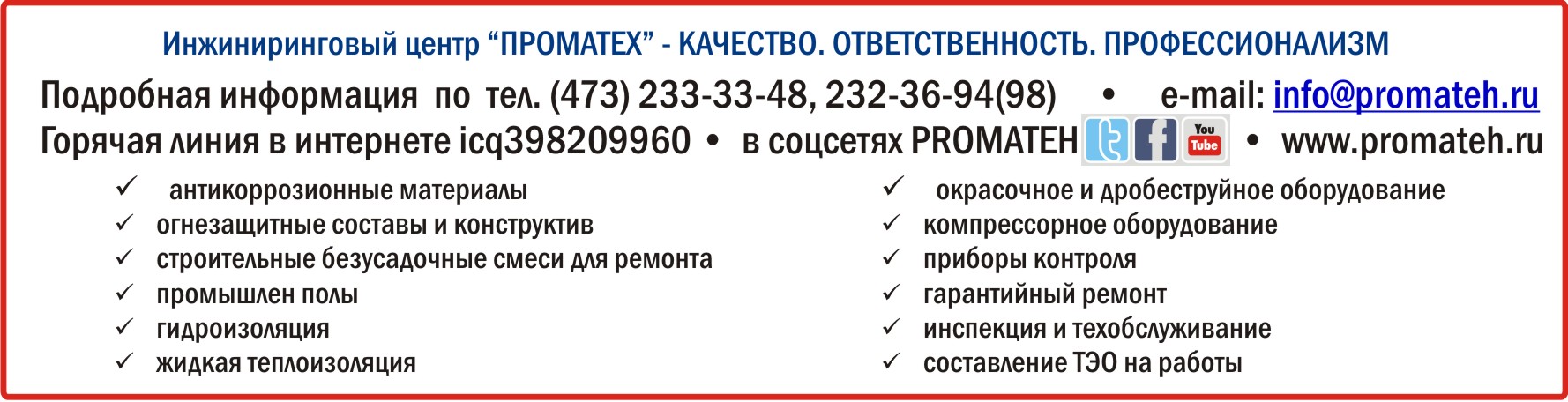 1Защитная бленда10Винт упора пружины2Стандартное сопло14Заглушка3Пружинный фиксатор15Корпус4Держатель сопла16Курок и предохранитель5Шайба-прокладка17Винт крепления курка6Переходник18Фитинг подачи краски8Шайба19Вращ фитинг7Игольчатый клапан в сборе20Шайба9Прокладка21Механизм курка в сборе